.Intro:  16 Counts On LyricS:1 - DIAGONAL STEP, SLIDE, TOUCH, DIAGONAL STEP, SLIDE, TOUCH(SWINGING BOTH ARMS FWD WHEN MOVING FWD)S:2 - STEP BACK R TOUCH L, STEP BACK L STEP R NEXT TO L, WITH CLAPS (OPTIONAL), 2 X HEEL SPLITSS:3 - GRAPEVINE R, GRAPEVINE L  ¼ TURN LS:4 - 2 X HEEL DIGS FWD ON R, 2 X TOUCHES BACK ON R, ROCK FWD R, RECOVER ON L, STEP BACK ON R, TURNING ½ L STEP FWD ON LThank you for looking / teaching our danceAny queries please contact either Julie at snailham56@yahoo.co.uk orCaroline at linedancersoflinthorpe@outlook.comClark Kent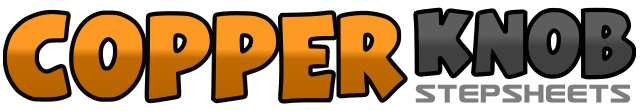 .......Count:32Wall:4Level:Absolute Beginner.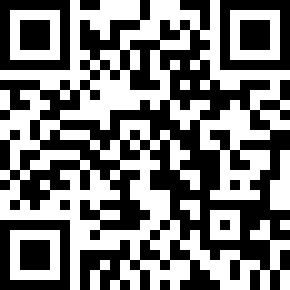 Choreographer:Julie Snailham (ES) & Caroline Cooper (UK) - July 2020Julie Snailham (ES) & Caroline Cooper (UK) - July 2020Julie Snailham (ES) & Caroline Cooper (UK) - July 2020Julie Snailham (ES) & Caroline Cooper (UK) - July 2020Julie Snailham (ES) & Caroline Cooper (UK) - July 2020.Music:Superman - Keith Urban : (amazon)Superman - Keith Urban : (amazon)Superman - Keith Urban : (amazon)Superman - Keith Urban : (amazon)Superman - Keith Urban : (amazon)........1-2Step fwd R to R diagonal, slide L to R3-4Step fwd R to R diagonal, touch L to R5-6Step fwd L to L diagonal, slide R to L7-8Step fwd L to L diagonal, touch R to L1-2Step back on R, touch L next to R (clap)3-4Step back on L, step R next to L (clap) (weight on both feet)5-6Split both heels out, return both heels to centre7-8Split both heels out, return both heels to centre1-2Step R to R, step L behind R,3-4Step R to R, touch L next to R5-6Step L to L, step R behind L7-8Turning ¼ L step L fwd, touch R next to L (9.00)1-2Dig R heel fwd x 23-4Touch R toe back x 25-6Rock fwd on R, recover on L7-8Step back on R, turn ½ L step fwd on L (3.00)